Innere Einstellung und Mentale Stärke                   -Erfolg beginnt im Kopf- Carmen Naumann       MentalCoach & MentalTrainerinEinladung zum Seminar „Mentales Grundtraining“   Alpha – Mind – Control    (nach Schreiber Training)Den Winter lassen wir hinter uns und nutzen jetzt die Energie und Kraft des Frühlings. Sind Sie auch so voller Tatendrang, guter Laune und haben positive Gedanken für das was kommt? Oft bedrückt uns etwas oder wir haben gerade eine schwierige Zeit? Sei es im Beruf, im privaten Leben, in finanzieller Hinsicht, im schulischen Bereich oder in Ihren Gedanken und Einstellungen…Wenn Sie sich häufig in dieser negativen Spirale bewegen, Ihre Gedanken oft darum kreisen es nicht zu schaffen, nicht gut genug zu sein, Sie negative Gedanken blockieren, dann haben Sie die Möglichkeit die Qualität Ihres inneren Dialog zu verändern… Wie?				durch „Mentale Stärke“Wir leben in einer Zeit des Wandels und der Veränderung. Immer weiter, immer schneller….Und Sie sind gefordert damit umzugehen.Das Ziel: Durch Übungen erlernen wie Sie selbst mentale und emotionale Stärke entwickeln und spüren, wie es sich auf all Ihre Lebensbereiche überträgt. Sie erlernen Ihre Potentiale und „verborgenen“ Talente zu entfalten, um mit den Herausforderungen des Lebens optimal umgehen zu können.Ein positives Lebensgefühl zu entwickeln und damit neue Möglichkeiten zu schaffenSie erlernen das Gesetz von „Ursache und Wirkung“Loslassen und Entspannen und den Geist zur Ruhe bringen im Yoga (freiwillige Teilnahme nach dem 1. Seminartag oder nach der Mittagspause 2. Seminartag)Haben Sie den Mut, seien Sie zuversichtlich und melden Sie sich gleich an!„Wer immer das tut, was er schon kann, bleibt immer das, was er schon ist."Mein Mentales Training, auch in Verbindung mit Yoga, ist für alle Menschen geeignet die Ihre eigenen Fähigkeiten und mentale Stärke an sich entdecken und ausbauen möchten. Das Training findet im malerischen Klosterort St.Märgen statt und liegt in einer idyllischen Berglandschaft auf 900 m HöheFreuen Sie sich auf neue Erfahrungen… die Anmeldung finden Sie im Anhang Carmen NaumannImkerstr.1 79198 Bad Krozingen	info@carmennaumann.de	Tel. +49(0)1523/ 77 500 87 ANMELDUNGWANN: Samstag den 06. April 2019 und Sonntag den 07. April 2019 ZEIT:     Samstag 9:30 Uhr- ca. 16:30 Uhr                Sonntag 9.30 Uhr- ca. 16:00 UhrWO:      „Der Hirschen“ Hotel Restaurant , Feldbergstr. 8  79274 St. MärgenHonorar: 290€ incl.MwSt. (incl. Kaffee/ Tee/ Snacks in den Pausen. Mittag/ Abend Essen geht zu Ihren Lasten) Übernachtungsmöglichkeit auf eigene Kosten im Hotel „DER HIRSCHEN“Mail: info@derhirschen.de ; www.derhirschen.de  +49(0)7669-940 680Wiederholer: 99€ (anteilige Raummiete u. Kaffeepausen/ Getränke)Anmeldung: bitte schnellstmöglich, verbindlich bis zum 01.03.2019 Die Teilnehmer Zahl ist begrenzt, es zählt die Reihenfolge der Anmeldungen.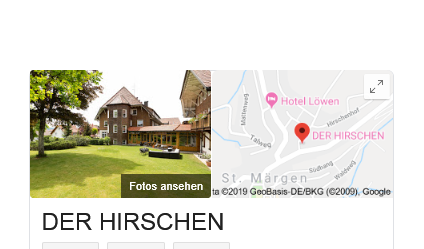          -Die Anmeldung wird erst durch die Teilnahmebestätigung wirksam-Zahlung:  Bitte überweisen Sie den Betrag spätestens 1 Woche vor Beginn auf u.g.Konto oder begleichen den Betrag vor Ort in bar.+++++++++++++++++++++++++++++++++++++++++++++++++++++++++++++++Hiermit melde ich mich verbindlich zur Teilnahme am Seminar „Mentalen Grundtraining“ an.Es findet am 06./07.04.2019 in 79274 St. Märgen im Schwarzwald , Feldbergstr.9 statt  Parkplätze sind vor dem Haus gratis vorhanden.Name:_____________________Vorname:____________________Straße:_____________________PLZ/ORT:______________Tel.:_______________________EMail:______________________Beruf:_________________Datum:____________________Honorar: pro Person €290,00/ Wdh. 99€Unterschrift:_____________________Carmen Naumann, Ing DiBa Frankfurt,  IBAN Nr. DE54 500 105 17 540 1500 192